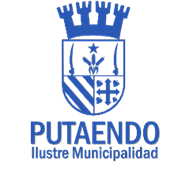 LLAMADO A OPOSICION DE ANTECEDENTES PARA OCUPAR CARGO  DE ARQUITECTO O INGENIERO CONSTRUCTOR O CONSTRUCTOR CIVIL  PARA PRAGRAMA  ENTIDAD PATROCINANTE MUNICIPAL MODALIDAD DE PRESTACION DE SERVICIOS A HONORARIOS.TITULO: Arquitecto, Ingeniero en Construcción o Constructor Civil.DESEABLES CONOCIMIENTOS EN: Postulación SERVIU, ITO, Elaboración de Proyectos (planimetría), Presupuestos formato SERVIU, manejo de los DS 255, DS 27, DS 01 y DS10.FUNCIONES A DESEMPEÑAR:Elaboración de proyectos de ampliación, cambio de asbesto, electricidad.Elaboración de Presupuesto formato SERVIU.Elaboración de planimetrías.Inspector Técnico de Obras.Manejo Plataforma MUNINReuniones técnicas en terreno.JORNADA:  44 horasTIPO DE CONTRATO: Contrato a honorariosHONORARIO MENSUAL: $ 1.094.000.- brutoDOCUMENTOS A PRESENTAR:Antecedentes laborales y académicos a presentar:Currículum VitaeFotocopia simple de Título Profesional (con barra de digito verificador o fotocopia simple legalizada ante ministro de fe municipal).Certificado de Antecedentes.Fotocopia cédula de Identidad.